Торговый дом Сатурн      Автобус            Код для установкиприложения «Умный транспорт»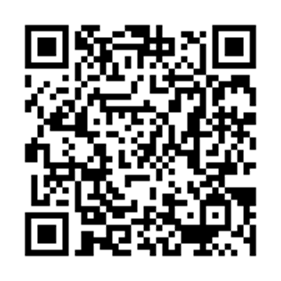 По регулируемым тарифамПо регулируемым тарифамПо регулируемым тарифамПо регулируемым тарифамПо регулируемым тарифамПо регулируемым тарифамПо регулируемым тарифамПо регулируемым тарифамПо регулируемым тарифамПо регулируемым тарифамНомер маршрутаКонечная остановкаДНИВремя работыРасчетное время отправления (интервал движения)Расчетное время отправления (интервал движения)Расчетное время отправления (интервал движения)Расчетное время отправления (интервал движения)Расчетное время отправления (интервал движения)Расчетное время отправления (интервал движения)77 Амкр.Береговая зонаБудни7:27-22:527:27, 7:52, 8:22, 8:57, 9:22, 9:52, 10:27, 10:52, 11:22, 11:57, 12:22, 12:52, 14:22, 14:52, 15:22, 16:22, 16:52, 17:22, 17:52, 18:22, 18:52, 19:22, 19:52, 20:22, 20:52, 21:37, 22:527:27, 7:52, 8:22, 8:57, 9:22, 9:52, 10:27, 10:52, 11:22, 11:57, 12:22, 12:52, 14:22, 14:52, 15:22, 16:22, 16:52, 17:22, 17:52, 18:22, 18:52, 19:22, 19:52, 20:22, 20:52, 21:37, 22:527:27, 7:52, 8:22, 8:57, 9:22, 9:52, 10:27, 10:52, 11:22, 11:57, 12:22, 12:52, 14:22, 14:52, 15:22, 16:22, 16:52, 17:22, 17:52, 18:22, 18:52, 19:22, 19:52, 20:22, 20:52, 21:37, 22:527:27, 7:52, 8:22, 8:57, 9:22, 9:52, 10:27, 10:52, 11:22, 11:57, 12:22, 12:52, 14:22, 14:52, 15:22, 16:22, 16:52, 17:22, 17:52, 18:22, 18:52, 19:22, 19:52, 20:22, 20:52, 21:37, 22:527:27, 7:52, 8:22, 8:57, 9:22, 9:52, 10:27, 10:52, 11:22, 11:57, 12:22, 12:52, 14:22, 14:52, 15:22, 16:22, 16:52, 17:22, 17:52, 18:22, 18:52, 19:22, 19:52, 20:22, 20:52, 21:37, 22:527:27, 7:52, 8:22, 8:57, 9:22, 9:52, 10:27, 10:52, 11:22, 11:57, 12:22, 12:52, 14:22, 14:52, 15:22, 16:22, 16:52, 17:22, 17:52, 18:22, 18:52, 19:22, 19:52, 20:22, 20:52, 21:37, 22:5277 Амкр.Береговая зонаВыходн8:22-22:528:22, 9:52, 11:22, 12:52, 14:52, 16:22, 17:22, 18:52, 19:22, 20:22, 20:52, 22:528:22, 9:52, 11:22, 12:52, 14:52, 16:22, 17:22, 18:52, 19:22, 20:22, 20:52, 22:528:22, 9:52, 11:22, 12:52, 14:52, 16:22, 17:22, 18:52, 19:22, 20:22, 20:52, 22:528:22, 9:52, 11:22, 12:52, 14:52, 16:22, 17:22, 18:52, 19:22, 20:22, 20:52, 22:528:22, 9:52, 11:22, 12:52, 14:52, 16:22, 17:22, 18:52, 19:22, 20:22, 20:52, 22:528:22, 9:52, 11:22, 12:52, 14:52, 16:22, 17:22, 18:52, 19:22, 20:22, 20:52, 22:5277 АСельхозтехникаБудни6:35-21:356:35, 7:05, 7:40, 8:05, 8:35, 9:10, 9:35, 10:05, 10:40, 11:05, 11:35, 12:10, 13:05, 13:35, 14:05, 15:05, 15:35, 16:05, 16:35, 17:05, 17:35, 18:05, 18:35, 19:05, 19:35, 20:20, 21:356:35, 7:05, 7:40, 8:05, 8:35, 9:10, 9:35, 10:05, 10:40, 11:05, 11:35, 12:10, 13:05, 13:35, 14:05, 15:05, 15:35, 16:05, 16:35, 17:05, 17:35, 18:05, 18:35, 19:05, 19:35, 20:20, 21:356:35, 7:05, 7:40, 8:05, 8:35, 9:10, 9:35, 10:05, 10:40, 11:05, 11:35, 12:10, 13:05, 13:35, 14:05, 15:05, 15:35, 16:05, 16:35, 17:05, 17:35, 18:05, 18:35, 19:05, 19:35, 20:20, 21:356:35, 7:05, 7:40, 8:05, 8:35, 9:10, 9:35, 10:05, 10:40, 11:05, 11:35, 12:10, 13:05, 13:35, 14:05, 15:05, 15:35, 16:05, 16:35, 17:05, 17:35, 18:05, 18:35, 19:05, 19:35, 20:20, 21:356:35, 7:05, 7:40, 8:05, 8:35, 9:10, 9:35, 10:05, 10:40, 11:05, 11:35, 12:10, 13:05, 13:35, 14:05, 15:05, 15:35, 16:05, 16:35, 17:05, 17:35, 18:05, 18:35, 19:05, 19:35, 20:20, 21:356:35, 7:05, 7:40, 8:05, 8:35, 9:10, 9:35, 10:05, 10:40, 11:05, 11:35, 12:10, 13:05, 13:35, 14:05, 15:05, 15:35, 16:05, 16:35, 17:05, 17:35, 18:05, 18:35, 19:05, 19:35, 20:20, 21:3577 АСельхозтехникаВыходн.7:05-21:357:05, 8:35, 10:05, 11:35, 13:35, 15:05, 16:05, 17:35, 18:05, 19:05, 19:35, 21:357:05, 8:35, 10:05, 11:35, 13:35, 15:05, 16:05, 17:35, 18:05, 19:05, 19:35, 21:357:05, 8:35, 10:05, 11:35, 13:35, 15:05, 16:05, 17:35, 18:05, 19:05, 19:35, 21:357:05, 8:35, 10:05, 11:35, 13:35, 15:05, 16:05, 17:35, 18:05, 19:05, 19:35, 21:357:05, 8:35, 10:05, 11:35, 13:35, 15:05, 16:05, 17:35, 18:05, 19:05, 19:35, 21:357:05, 8:35, 10:05, 11:35, 13:35, 15:05, 16:05, 17:35, 18:05, 19:05, 19:35, 21:35По нерегулируемым тарифамПо нерегулируемым тарифамПо нерегулируемым тарифамПо нерегулируемым тарифамПо нерегулируемым тарифамПо нерегулируемым тарифамПо нерегулируемым тарифамПо нерегулируемым тарифамПо нерегулируемым тарифамПо нерегулируемым тарифамНомер маршрутаКонечная остановкаДНИВремя работыИнтервал движения (минуты)Интервал движения (минуты)Интервал движения (минуты)Интервал движения (минуты)Интервал движения (минуты)Интервал движения (минуты)7АДунинаГоркавичадо 9 ч.9-1111-1414-1616-20после 207АДунинаГоркавичаБудни6:25-22:349189189187АДунинаГоркавичаСуббота6:25-21:371224122412247АДунинаГоркавичаВоскрес.7:00-21:0618361836183613База «Ханты-Мансийскгаз»до 9 ч.9-1111-1414-1616-20после 2013База «Ханты-Мансийскгаз»Будни6:40-22:0010201020102013База «Ханты-Мансийскгаз»Суббота6:40-21:4513261326132613База «Ханты-Мансийскгаз»Воскрес.6:40-21:4520402040204016мкр. Солнечныйдо 10 ч.10-1111-1414-1515-21после 2116мкр. СолнечныйБудни6:03-21:4171471472116мкр. СолнечныйСуббота6:06-20:4891891892116мкр. СолнечныйВоскрес.6:28-21:12132613261326Управление транспорта, связи и дорог Администрации города Ханты-Мансийска, г. Ханты-Мансийск, ул. Мира 34, каб. 135 и 134, тел. (3467)39-39-07Управление транспорта, связи и дорог Администрации города Ханты-Мансийска, г. Ханты-Мансийск, ул. Мира 34, каб. 135 и 134, тел. (3467)39-39-07Управление транспорта, связи и дорог Администрации города Ханты-Мансийска, г. Ханты-Мансийск, ул. Мира 34, каб. 135 и 134, тел. (3467)39-39-07Управление транспорта, связи и дорог Администрации города Ханты-Мансийска, г. Ханты-Мансийск, ул. Мира 34, каб. 135 и 134, тел. (3467)39-39-07Управление транспорта, связи и дорог Администрации города Ханты-Мансийска, г. Ханты-Мансийск, ул. Мира 34, каб. 135 и 134, тел. (3467)39-39-07Управление транспорта, связи и дорог Администрации города Ханты-Мансийска, г. Ханты-Мансийск, ул. Мира 34, каб. 135 и 134, тел. (3467)39-39-07Управление транспорта, связи и дорог Администрации города Ханты-Мансийска, г. Ханты-Мансийск, ул. Мира 34, каб. 135 и 134, тел. (3467)39-39-07Управление транспорта, связи и дорог Администрации города Ханты-Мансийска, г. Ханты-Мансийск, ул. Мира 34, каб. 135 и 134, тел. (3467)39-39-07Управление транспорта, связи и дорог Администрации города Ханты-Мансийска, г. Ханты-Мансийск, ул. Мира 34, каб. 135 и 134, тел. (3467)39-39-07Управление транспорта, связи и дорог Администрации города Ханты-Мансийска, г. Ханты-Мансийск, ул. Мира 34, каб. 135 и 134, тел. (3467)39-39-07Отдела государственного автодорожного надзора по ХМАО – Югре, г. Ханты-Мансийск, ул. Шевченко 36А, тел. (3467) 32-64-60Отдела государственного автодорожного надзора по ХМАО – Югре, г. Ханты-Мансийск, ул. Шевченко 36А, тел. (3467) 32-64-60Отдела государственного автодорожного надзора по ХМАО – Югре, г. Ханты-Мансийск, ул. Шевченко 36А, тел. (3467) 32-64-60Отдела государственного автодорожного надзора по ХМАО – Югре, г. Ханты-Мансийск, ул. Шевченко 36А, тел. (3467) 32-64-60Отдела государственного автодорожного надзора по ХМАО – Югре, г. Ханты-Мансийск, ул. Шевченко 36А, тел. (3467) 32-64-60Отдела государственного автодорожного надзора по ХМАО – Югре, г. Ханты-Мансийск, ул. Шевченко 36А, тел. (3467) 32-64-60Отдела государственного автодорожного надзора по ХМАО – Югре, г. Ханты-Мансийск, ул. Шевченко 36А, тел. (3467) 32-64-60Отдела государственного автодорожного надзора по ХМАО – Югре, г. Ханты-Мансийск, ул. Шевченко 36А, тел. (3467) 32-64-60Отдела государственного автодорожного надзора по ХМАО – Югре, г. Ханты-Мансийск, ул. Шевченко 36А, тел. (3467) 32-64-60Отдела государственного автодорожного надзора по ХМАО – Югре, г. Ханты-Мансийск, ул. Шевченко 36А, тел. (3467) 32-64-60МО МВД России «Ханты-Мансийский» г. Ханты-Мансийск, ул. Дзержинского дом 11, телефоны дежурной части (3467) 398-104, 398-103, 102 и 112МО МВД России «Ханты-Мансийский» г. Ханты-Мансийск, ул. Дзержинского дом 11, телефоны дежурной части (3467) 398-104, 398-103, 102 и 112МО МВД России «Ханты-Мансийский» г. Ханты-Мансийск, ул. Дзержинского дом 11, телефоны дежурной части (3467) 398-104, 398-103, 102 и 112МО МВД России «Ханты-Мансийский» г. Ханты-Мансийск, ул. Дзержинского дом 11, телефоны дежурной части (3467) 398-104, 398-103, 102 и 112МО МВД России «Ханты-Мансийский» г. Ханты-Мансийск, ул. Дзержинского дом 11, телефоны дежурной части (3467) 398-104, 398-103, 102 и 112МО МВД России «Ханты-Мансийский» г. Ханты-Мансийск, ул. Дзержинского дом 11, телефоны дежурной части (3467) 398-104, 398-103, 102 и 112МО МВД России «Ханты-Мансийский» г. Ханты-Мансийск, ул. Дзержинского дом 11, телефоны дежурной части (3467) 398-104, 398-103, 102 и 112МО МВД России «Ханты-Мансийский» г. Ханты-Мансийск, ул. Дзержинского дом 11, телефоны дежурной части (3467) 398-104, 398-103, 102 и 112МО МВД России «Ханты-Мансийский» г. Ханты-Мансийск, ул. Дзержинского дом 11, телефоны дежурной части (3467) 398-104, 398-103, 102 и 112МО МВД России «Ханты-Мансийский» г. Ханты-Мансийск, ул. Дзержинского дом 11, телефоны дежурной части (3467) 398-104, 398-103, 102 и 112